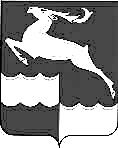 АДМИНИСТРАЦИЯ ТАГАРСКОГО СЕЛЬСОВЕТАКЕЖЕМСКОГО РАЙОНАКРАСНОЯРСКОГО КРАЯПОСТАНОВЛЕНИЕ21 ноября 2022 г.			          № 58 - п			                 д. ТагараО проведении ярмарок на территории муниципального образования Тагарский сельсовет Кежемского района Красноярского края в 2023 годуВ целях организации торговли на территории муниципального образования Тагарский сельсовет, в соответствии с постановлением Администрации Тагарского сельсовета от 28.10.2011 № 33-п «Об установлении Порядка организации на территории Тагарского сельсовета ярмарок и продажи товаров на них и требований к организации продажи товаров на ярмарках (в том числе товаров, подлежащих продаже на ярмарках соответствующих типов и включению в соответствующий перечень) на территории Тагарского сельсовета», руководствуясь статьями 21, 24 Устава Тагарского сельсовета, ПОСТАНОВЛЯЕТ:1. Утвердить план организации ярмарок на территории Тагарского сельсовета на 2023 год, согласно приложению к настоящему постановлению.	2. Назначить ответственным за выдачу разрешений на участие в ярмарках ведущего специалиста Тагарского сельсовета О.А. Владимирову	3. Прием заявлений на выдачу разрешений на участие в ярмарках и выдача разрешения осуществляется в течение одного дня с момента подачи заявления.4. Настоящее постановление вступает в силу со дня его официального опубликования в газете «Вести Тагары», подлежит размещению на официальном сайте администрации Тагарского сельсовета.	5. Контроль за исполнением постановления оставляю за собой.Глава Тагарского сельсовета						         Е.Н. АнтоновПриложение к Постановлению администрации Тагарского сельсовета от 21.11.2022 № 58-пПЛАНОРГАНИЗАЦИИ ЯРМАРОКНА ТЕРРИТОРИИ ТАГАРСКОГО СЕЛЬСОВЕТА НА 2023 ГОДОрганизатор ярмаркиТип ярмаркиСроки проведенияМесто расположения1234Администрация Тагарского сельсоветауниверсальнаяс 01.01.2023 по 31.03.2023д. Тагарапер. Первомайский, 6аАдминистрация Тагарского сельсоветауниверсальнаяс 01.04.2023по 30.06.2023д. Тагарапер. Первомайский, 6аАдминистрация Тагарского сельсоветауниверсальнаяс 01.07.2023 по 30.09.2023д. Тагарапер. Первомайский, 6аАдминистрация Тагарского сельсоветауниверсальнаяс 01.10.2023по 31.12.2023д. Тагарапер. Первомайский, 6аАдминистрация Тагарского сельсоветауниверсальная предпраздничная«День деревни» Июнь (август) 2023с 17.00 до 22.00 час.д. Тагарапер. ПервомайскийАдминистрация Тагарского сельсоветауниверсальнаяпредпраздничная«Проводы Зимы»март 2023с 12.00 до 18.00 час.д. Тагарапер. Первомайский